ДодатокПлан роботи педагога-організатораГаннівський ліцейПогоджено                                                                                                        Затверджено Заступником з виховної роботи                                                               Директор школи _____________ Осадченко Н.М.                                                _______ Канівець  О.М.«____» _______________                                                  «____» ___________________План роботи педагога-організатора на 2023-2024 н.р.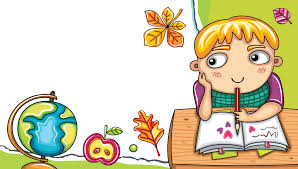 2023 р.І. Вступ          Виховна робота здійснювалась шляхом створення сприятливих умов для всебічного розвитку дітей, їх адаптації в соціумі, формування демократичного світогляду, ціннісних орієнтирів, засвоєння морально-етичних норм, сприйняття власної індивідуальності, впевненості в собі, на усвідомленому виборі саме здорового способу життя, через пропаганду національно-патріотичного виховання та духовних надбань українського народу; через заходи, спрямовані на виховання любові до рідної Батьківщини, на осмислення самовизначення у виборі професії.Виховна робота в школі проводилася за такими орієнтирами:Ціннісне ставлення до себе;Ціннісне ставлення до сім’ї, родини, людей;Ціннісне ставлення особистості до суспільства і держави;Ціннісне ставлення до праці;Ціннісне ставлення до природи;Ціннісне ставлення до культури і мистецтва.Пріоритетними були наступні напрямки виховної роботи:Ціннісне ставлення особистості до сім’ї, родини, людей;Ціннісне ставлення особистості до суспільства і держави;Виховання справжнього громадянина-патріота.              Основною метою педагогічних працівників у вихованні учнів у 2021-2022 навчальному році буде формування громадянина, патріота, інтелектуально розвинену, духовно і моральну зрілу особистість, готову протистояти асоціальним впливам, вправлятися з особистими проблемами, творити себе і оточуючий світ.       У роботі з учнями керуюся Основними орієнтирами виховання учнів Лист МОН України №1/9-413 від 27.07.2017 «Про деякі питання щодо організації виховної роботи у навчальних закладах у 2017-2018 навчальному році», та здійснювати виховну діяльність у відповідності до наступних ключових напрямів:Ціннісне ставлення до себе;Ціннісне ставлення до сім’ї, родини, людей;Ціннісне ставлення особистості до суспільства і держави;Ціннісне ставлення до праці;Ціннісне ставлення до природи;Ціннісне ставлення до культури і мистецтва.           З метою навчання дітей і підлітків життєвих навичок (психосоціальним компетентностям), які сприяють соціальній злагодженості, полегшенню адаптації до нових життєвих обставин, відновленню психологічної рівноваги, розбудові здорових стосунків Міністерство рекомендувало (лист від 28.12.2016 №1/9-981) використовувати в навчально-виховному процесі навчально-методичний посібник «Розбудова миру, профілактика і вирішення конфлікту з використанням медіації».         Основним документом у сфері освітньої політики щодо патріотичного  виховання підростаючого покоління є Концепція національно-патріотичного виховання молоді, затверджена спільним наказом Міністерства у справах сім’ї, молоді та спорту, Міністерства оборони, Міністерства культури і туризму, Міністерства освіти і науки від 27.10.2009 №3754/981/538/493.Основні завдання на 2023-2024 навчальний рік:Національне виховання на засадах загальнолюдських, громадянських цінностей, забезпечення фізичного, морально-духовного, культурного розвитку дитини, формування соціально зрілої творчої особистості, громадянина України і світу, підготовка учнів до свідомого вибору сфери життєдіяльності та підвищення відповідальності сім’ї за освіту і виховання дітей.Формування толерантного ставлення до інших народів, культур і традицій.Підвищення соціального статусу виховання у системі освіти закладу, зміцнення й розвиток виховних функцій  закладу.Залучення дітей до вирішення суспільно значущих і особистісних життєвих проблем, формувати досвід громадянської поведінки.Педагогічна культура вчителів і вихователів, невід’ємними особливостями якої є людяність, інтелігентність, толерантність, розуміння, здатність до взаємодії.ІІ. Загальна характеристика учнівського колективу Ганнівського ліцею на 2023-2024 н.р.     Шкільний вік є важливим у становленні особистості дитини, бо саме в цьому віці, враховуючи надбання довкілля та сімейного виховання, закладаються основи особистісного розвитку учнів початкової школи. Великі можливості у молодшому шкільному віці є формування соціальних взаємин, що грунтується на принципі колективізму. Цьому сприяють спільні навчальні заняття, колективні ігри, праця.      Мотивація навчання у молодшому шкільному  віці розвивається у декількох напрямках. Основним потребами дитини в початкових класах є: потреби спілкування з людьми, в емоційному контакті, визнанні, оцінці своїх дій та вчинків, виявленні власних позицій у ставленні до інших, потреба у дружбі, товариськості, повазі особистості, у самоповазі, набутті нових знань та вмінь та пізнання довкілля.    Виховання школярів здійснюється у процесі навчально-пізнавальної діяльності, як провідної шляхом внесення ціннісних складових у зміст навчальних предметів, відведення належного місця «спільно-взаємодіючій діяльності» як на урок, так і в позаурочний час, на виховних заняттях, гурткових заняттях.ІІІ. Організаційна робота учнів ліцею на 2023-2024 н.р.РІЧНИЙ ПЛАН
ПЕДАГОГА-ОРГАНІЗАТОРАВолодимирівської філілії Ганнівського ліцею Петрівської селищної радиОлександрійського району Кіровоградської області
на 2023 – 2024 н.р.І. Вступ    	Виховання– найбільш важлива і найбільш суперечлива сфера педагогічної діяльності на сучасному етапі.Завданням виховання є створення необхідних умов, за яких може розвинутися активний громадянин сучасного суспільства, що добре знає себе та вміє правильно використовувати власний потенціал.Основною метою у вихованні учнів у 2023-2024 навчальному році буде формування громадянина, патріота, інтелектуально розвинену, духовно і морально зрілу особистість, готову протистояти асоціальним впливам, вправлятися з особистими проблемами, творити себе і оточуючий світ.           Основними документами у сфері освітньої політики щодо патріотичного виховання підростаючого покоління на 2023-2024 навчальний рік є Указ Президента України від 18 травня 2019 року № 286/2019 “Про Стратегію національно-патріотичного виховання” та Концепція національно-патріотичного виховання.· Лист МОН України від 10 серпня 2022 р. №1/9105-22 «Щодо організації виховного процесу в закладах освіти у 2022/2023 н. р.»· Лист МОН України від 30 червня 2022 року «Про організацію 2022/2023 навчального року»· Лист МОН України від 10.06.2022 № 1/6267-22 «Про деякі питання національно-патріотичного виховання в закладах освіти України»Згідно концепції національно-патріотичного виховання дітей та молоді, у закладі здійснюватиметься виховна діяльність у відповідності до наступних ключових напрямів:Ціннісне ставлення особистості до суспільства і держави.Ціннісне ставлення до сім'ї, родини, людей.Ціннісне ставлення до природи.Ціннісне ставлення до праці.Ціннісне ставлення до культури і мистецтва.Ціннісне ставлення до себе.Превентивне виховання.Сприяння творчому розвитку особистості  	Педагогічний колектив школи вбачатиме головну мету національного виховання в набутті молодим поколінням соціального досвіду, успадкуванні духовних надбань українського народу, досягненні високої культури міжнаціональних взаємин, формуванні у молоді незалежно від національної належності особистісних рис громадян Української держави, розвиненої духовності, фізичної досконалості, моральної, художньо-естетичної, правової, трудової, екологічної культури.ІІ. Загальна характеристикаучнівського колективу на 2023-2024 навчальний рік.У Володимирівській філії у 2023-2024 н.р. навчається 93 учнів,  учнів 37 початкової ланки, та 56  учнів середньої ланки.Соціальний стан учнівського колективу школи такий:- Дівчат  - 40- Хлопців - 53- Діти сироти  - 6- Діти – під опікою - 2- Діти з особливими освітніми потребами - 2- Діти - інваліди --- Діти з багатодітних сімей - 27- Діти з малозабезпечених сімей - -- Діти, які перебувають в складних життєвих обставинах------- Діти, батьки яких загинули під час виконання службових обов’язків ------- Діти, які є жертвами насильства в сім’ї --------- Діти внутрішнього переміщення - 4- Діти учасників АТО - 9- Діти батьків ЗСУ -- Учні, які взяті на профілактичний облік:- внутрішкільний  ------------------- в кримінальній міліції у справах неповнолітніх ------------------------ в службі у справах неповнолітніх ----------------------   	Шкільний вік є важливим у становленні особистості дитини, бо саме у цьому віці, враховуючи надбання довкілля та сімейного виховання, закладаються основи особистісного розвитку учнів .   	Виховання школярів здійснюється у процесі навчально-пізнавальної діяльності, як провідної, шляхом внесення ціннісних складових у зміст навчальних предметів відведення належного місця «спільно взаємодіючій діяльності», як на уроках, так і в позаурочний час, на виховних заняттях за інтересами, гурткових заняттях.  	Формування ініціативної, здатної приймати рішення особистості неможливе без широкого залучення учнів до управління шкільними справами через діяльність в органах учнівського самоврядування.Необхідною умовою розвитку учнівського самоврядування в школі є наявність єдиної мети, співробітництво вчителів і учнів. Успіху в роботі сприяє врахування організаційно-управлінських принципів: регулярна почергова змінність виборного активу; розширення реальних прав і повноважень органів самоврядування; доброзичлива вимога; конкретизація колективних творчих справ; створення умов для повного прояву і розвитку здібностей кожного члена колективу.Діяльність учнівського самоврядування, на відміну від інших видів діяльності, має свою специфіку, яка проявляється у врахуванні не тільки вікових та організаторських можливостей вихованців, але й інтересів колективу чи будь-якого об'єднання. Діяльність його скеровується на реалізацію вимог режиму роботи школи, організацію позакласної роботи, на розвиток творчої самодіяльності, реалізацію їхніх прав та обов’язків.До складу учнівського активу  входить 14 учнів з 5-9 класів.Головою учнівського самоврядування обрано  – Жінчину Катерину, ученицю 7 класу.Заступник – Георгіца Данило , учень 9  класу.До складу учнівського самоврядування  входять такі комісії: дисципліни і порядку, прес-центр, освітня;  культури; комісія по роботі з молодшими школярами; милосердя та праці;  фізкультури та спортуІІІ. Організаційна робота в дитячому колективі школиОсновні орієнтири вихованняІ.Ціннісне ставлення особистості до суспільства і держави.Мета: Формування почуттів любові до Батьківщини, її національних цінностей; шанобливе ставлення до державної символіки, повага до прав людини (толерантність, миролюбність), вивчення культури свого народу і прагнення дотримання традицій, виховання почуття поваги, гордості до своїх батьків, роду, народу, місця де народився.ІІ. Ціннісне ставлення до сім’ї, родини, людей.Мета: Формування духовно-моральної культури особистості: чуйності, чесності, правдивості, справедливості, гідності, толерантності, милосердя, Виховання родинних, особистих, громадських цінностей. Вміння співпрацювати з іншими в колективі, співпереживати, здатність враховувати думки товаришів, повага до товаришів.ІІІ. Ціннісне ставлення до природи.Мета: Формування екологічної культури, гармонійне співіснування з природою та зв’язок з національними традиціями; відповідальне ставлення до природи, правових норм, до природи як середовища існування людини; виховання почуття особистої причетності до збереження природних багатств відповідальності за них.IV. Ціннісне ставлення до праці.Мета: Виховання в учнів працелюбності, старанності, бережливості, господарського ставлення до суспільної власності ; усвідомлення значимості праці в житті людини, вибори професій, повага до праці людей, які створюють духовні та матеріальні блага і цінності.V. Ціннісне ставлення до культури та мистецтва.Мета: Формування естетичної культури і мислення та почуттів засобами художніх образів різних видів мистецтва: розвиток художньо-естетичних емоцій, смаків, навичок до розробки участі і творчих мистецьких проектах.VI.Ціннісне ставлення до себе (за здоровий спосіб життя)Мета: формування основних засад “Я концепції” особистості (самопізнання, самовизначення, самовиховання, Самовдосконалення); Прагнути бути фізично здоровою людиною, знати про наслідки негативного впливу звичок на здоров’я людини.VII. Превентивне виховання.Мета: Виховувати у підлітків загальноприйняті людські цінності, формування глибокого усвідомлення взаємозв’язку між ідеями свободи, правами людини та її громадською відповідальністю; спонукання вихованців до активної протидії проявам аморальності, правопорушення, бездуховності, антигромадській діяльності.VIII.Сприяння творчому розвитку особистостіМета: Організація змістовного дозвілля дітей та молоді, тематичних вечорів відпочинку, розважальних заходів що дають змогу спілкуватися з однолітками у різних формах ігрової та дозвілево-розважальної програми.№№Зміст роботиТермін виконанняВідповідальніВідповідальніВідповідальніПриміткаПриміткаСерпень Серпень Серпень Серпень Серпень Серпень Серпень Серпень Серпень 11Підготовка до свята Першого дзвоникаПротягом місяцяЗДВР, педагог-організаторЗДВР, педагог-організаторЗДВР, педагог-організаторВересень Вересень Вересень Вересень Вересень Вересень Вересень Вересень Вересень 11Квест «Знайомство зі школою»Свято Першого дзвоника30.00.202301.09.202330.00.202301.09.2023ЗДВР, педагог-організаторЗДВР, педагог-організатор22Проведення виборів членів учнівського самоврядування школи.До 11.09.2023До 11.09.2023Педагог-організаторПедагог-організатор33Тиждень знань безпеки життєдіяльності 07.09.2023 – 11.09.202307.09.2023 – 11.09.2023ЗДВР, педагог-організатор класні керівникиЗДВР, педагог-організатор класні керівники44Всеукраїнський конкурс «Українська паляниця»09.09.2023 – 19.09.202309.09.2023 – 19.09.2023Педагог-організаторПедагог-організатор55Спортивне свято до Дня фізичної культури і спорту- Єдиний олімпійський урок- Веселі старти (1-4 класи)- Спортивна естафета для 5-9 класів- Виставка колажів- Змагання з волейболу та піонерболу 09.09.202309.09.2023ЗДВР, педагог-організатор, вчитель фізичної культури, класні керівникиЗДВР, педагог-організатор, вчитель фізичної культури, класні керівники66Тиждень протидії булінгу:Виготовлення тематичних колажів.Класні годиниВиставка малюнків«Зупинимо булінг разом»Виготовлення буклетівПроведення нарад при директору  3. Про дотримання правил поведінки учасників освітнього процесу, етичних норм, повагу до гідності, прав і свобод людини.Проведення нарад при директору 3. Про діяльність щодо запобігання будь-яким проявам булінгу, дискримінації в закладі.21-25.09.202321-25.09.2023Педагог-організатор, класні керівники, учнівське самоврядування, соціальний педагогПедагог-організатор, класні керівники, учнівське самоврядування, соціальний педагог7721 вересня – Міжнародний день мируАкція «Голуб миру»21.09.202321.09.2023Педагог-організатор, класні керівникиПедагог-організатор, класні керівники88День партизанської слави- виготовлення інформаційних буклетів22.09.202322.09.2023Педагог -організатор,голова центру «Прес-центру»Педагог -організатор,голова центру «Прес-центру»9 9 Підготовка до районних змагань зі спортивного туризму23-30.09.202323-30.09.2023Педагог-організатор, вчитель фізичної культуриПедагог-організатор, вчитель фізичної культури1010Взяти участь у трудовій акції «Чисте подвір’я»Протягом рокуПротягом рокуПедагог-організатор, класні керівникиПедагог-організатор, класні керівники11 11 Участь у районних та обласних заходах та акціяхПротягом місяцяПротягом місяцяЗДВР, педагог-організаторЗДВР, педагог-організатор1212Підготувати матеріали на шкільний сайт23-27.202323-27.2023ЗДВР, педагог-організатор, класні керівникиЗДВР, педагог-організатор, класні керівники1313День учителя.29.09.202329.09.2023Педагог-організатор, учнівське самоврядуванняПедагог-організатор, учнівське самоврядуванняЖовтеньЖовтеньЖовтеньЖовтеньЖовтеньЖовтеньЖовтеньЖовтеньЖовтень111 жовтня – Міжнародний день ветеранів та людей похилого віку2 жовтня – День захисників та захисниць України02.10.202302.10.2023Педагог-організато, класні керівникиПедагог-організато, класні керівникиПедагог-організато, класні керівники22Міжнародний день музики.02.10.2023Педагог-організатор, учнівське самоврядуванняПедагог-організатор, учнівське самоврядуванняПедагог-організатор, учнівське самоврядування33Шкільний чемпіонат інтелектуальної гри «Що? Де? Коли?»07.10.2023Педагог-організаторПедагог-організаторПедагог-організатор44Районний чемпіонат інтелектуальної гри «Що? Де? Коли?»09.10.2023Педагог-організаторПедагог-організаторПедагог-організатор55Конкурс фотоаматорів «Моя Україна»06-09.10.2023ЗДВР, педагог-організатор, учнівське самоврядуванняЗДВР, педагог-організатор, учнівське самоврядуванняЗДВР, педагог-організатор, учнівське самоврядування66Тиждень осінньої краси:-конкурс читців-виставка малюнків12-16.10. 2023Педагог-організатор, класні керівникиПедагог-організатор, класні керівникиПедагог-організатор, класні керівники77Конкурс на краще родовідне дерево19-21.10.2023Педагог-організатор, класні керівникиПедагог-організатор, класні керівникиПедагог-організатор, класні керівники88День визволення с. Ганнівка від німецько-фашистських загарбників23.10.2023Педагог-організаторПедагог-організаторПедагог-організатор99День визволення України від німецько-фашистських загарбників28.10.2023Педагог-організатор Педагог-організатор Педагог-організатор 1010Участь у районних та обласних конкурсах та акціяхПротягом місяцяЗДВР, педагог-організаторЗДВР, педагог-організаторЗДВР, педагог-організатор1111Підготувати інформацію про проведенні заходи для шкільного сайтуПротягом місяцяПедагог-організатор, класні керівникиПедагог-організатор, класні керівникиПедагог-організатор, класні керівники1212Участь в акції «Поділись своїм теплом»Протягом місяцяПедагог-організатор, класні керівникиПедагог-організатор, класні керівникиЛистопадЛистопадЛистопадЛистопадЛистопадЛистопадЛистопадЛистопадЛистопад1Виготовити інформаційний бюлетень до трудової акції «Чисте довкілля-здорове життя» Виготовити інформаційний бюлетень до трудової акції «Чисте довкілля-здорове життя» 04.11.202304.11.2023Педагог-організатор, прес-центрПедагог-організатор, прес-центрПедагог-організатор, прес-центр2Тиждень знань безпеки життєдіяльності Тиждень знань безпеки життєдіяльності 02-06.11.202302-06.11.2023ЗДВР, педагог-організатор, класні керівникиЗДВР, педагог-організатор, класні керівникиЗДВР, педагог-організатор, класні керівники3День української писемності та мови - Участь у Всеукраїнському радіодиктанті національної єдностіДень української писемності та мови - Участь у Всеукраїнському радіодиктанті національної єдності09.11.202309.11.2023Вчителі української мовиВчителі української мовиВчителі української мови416 листопада – День толерантності- Акція «Обійми безкоштовно»- Квітка толерантності16 листопада – День толерантності- Акція «Обійми безкоштовно»- Квітка толерантності16.11.202316.11.2023Педагог-організаторПедагог-організаторПедагог-організатор515 листопада – Всесвітній день пам’яті жертв дорожніх аварій.- Виготовлення стіннівки «Не жени – вдома не тебе чекають»15 листопада – Всесвітній день пам’яті жертв дорожніх аварій.- Виготовлення стіннівки «Не жени – вдома не тебе чекають»17.11.202317.11.2023Педагог-організатор, прес-центрПедагог-організатор, прес-центрПедагог-організатор, прес-центр6 20 листопада- День дитиниАкція «Подаруй усмішку» 20 листопада- День дитиниАкція «Подаруй усмішку»20.11.202320.11.2023Педагог-організаторПедагог-організаторПедагог-організатор721 листопада – День Гідності та СвободиПроведення години спілкуванняЧелендж «Єднаймося разом»21 листопада – День Гідності та СвободиПроведення години спілкуванняЧелендж «Єднаймося разом»20.11.202320.11.2023Педагог-організатор, класні керівникиПедагог-організатор, класні керівникиПедагог-організатор, класні керівники823 листопада – День пам’яті жертв голодомору та політичних репресій.Всеукраїнська акція «Засвіти свічку»23 листопада – День пам’яті жертв голодомору та політичних репресій.Всеукраїнська акція «Засвіти свічку»23.11.202323.11.2023Педагог-організатор, класні керівникиПедагог-організатор, класні керівникиПедагог-організатор, класні керівники9Підготовка тематичних буклетів за участю шкільного парламенту«Що я знаю про боулінг?»Виготовлення колажів «Скажемо: «Ні булінгу!»Підготовка тематичних буклетів за участю шкільного парламенту«Що я знаю про боулінг?»Виготовлення колажів «Скажемо: «Ні булінгу!»Педагог-організатор, голова «Прес-центру»Педагог-організатор, голова «Прес-центру»Педагог-організатор, голова «Прес-центру»10Участь у районних і обласних заходах та акціяхУчасть у районних і обласних заходах та акціяхПротягом місяцяПротягом місяцяЗДВР, педагог-організаторЗДВР, педагог-організаторЗДВР, педагог-організатор11Поповнення матеріалів на шкільний сайтПоповнення матеріалів на шкільний сайтПротягом місяцяПротягом місяцяПедагог-організаторПедагог-організаторПедагог-організаторГрудень Грудень Грудень Грудень Грудень Грудень Грудень Грудень Грудень 111 грудня – Всесвітній день боротьби зі СНІДомФлеш-моб «Зупинемо СНІД – поки він не зупинив нас»Тренінгове заняття «Що ми знаємо про СНІД?»01.12.2023педагог-організаторпедагог-організаторпедагог-організатор223 грудня – Міжнародний день інвалідівАкція «Особливі діти»03.12.2023Педагог-організатор, учнівське самоврядуванняПедагог-організатор, учнівське самоврядуванняПедагог-організатор, учнівське самоврядування335 грудня – Міжнародний день волонтерів- Акція «Зробимо волонтерство разом»04.12.2023Центр «Берегиня»Центр «Берегиня»Центр «Берегиня»446 грудня – День Збройних сил України.- конкурс малюнків «Є така професія – Батьківщину захищати» - танцювальний флеш-моб04.12.2023Педагог-організатор, класні керівникиПедагог-організатор, класні керівникиПедагог-організатор, класні керівники55День хустки 07.12.2023Педагог-організаторПедагог-організаторПедагог-організатор6610 грудня – День футболу09.12.2023Педагог-організатор, вчитель фізичного виховання.Педагог-організатор, вчитель фізичного виховання.Педагог-організатор, вчитель фізичного виховання.7713 грудня – День Андрія Первозванного11.12.2023Педагог-організаторПедагог-організаторПедагог-організатор8814 грудня - День вшанування учасників ліквідації наслідків аварії на ЧАЕС14.12 2023Педагог-організатор, класні керівникиПедагог-організатор, класні керівникиПедагог-організатор, класні керівники99Свято Миколая-	Імітована гра «Колись давно на Миколая…»18. 12. 2023Педагог-організаторПедагог-організаторПедагог-організатор1010Підготовка до святкування Нового рокуПротягом місяцяПедагог-організатор, класні керівникиПедагог-організатор, класні керівникиПедагог-організатор, класні керівники1111Участь в районних та обласних конкурсах та акціяхПротягом місяцяЗДВР, педагог-організаторЗДВР, педагог-організаторЗДВР, педагог-організаторСічень Січень Січень Січень Січень Січень Січень Січень Січень 11Тиждень зимових традицій11-15.01.2024Педагог-організатор, класні керівникиПедагог-організатор, класні керівникиПедагог-організатор, класні керівники22Конкурс колядок та щедрівок14.01.2024Педагог-організатор, класні керівникиПедагог-організатор, класні керівникиПедагог-організатор, класні керівники33День Єдності15.01. 2024Педагог-організатор, класні керівникиПедагог-організатор, класні керівникиПедагог-організатор, класні керівники44Свято Водохреща19.01.2024Педагог-організаторПедагог-організаторПедагог-організатор5521 січня – Всесвітній день снігу- Конкурс на кращу снігову скульптуру- Зимові забави 21.01.2024(протягом місяця, за погоди)Педагог-організаторПедагог-організаторПедагог-організатор6622 січня – День Соборності України22.01.2024Педагог-організаторПедагог-організаторПедагог-організатор77Чемпіонат інтелектуальної гри «Брейн-ринг»Педагог-організаторПедагог-організаторПедагог-організатор8 8 Тиждень знань безпеки життєдіяльності 25-29.01.2024Педагог-організаторПедагог-організаторПедагог-організатор9929 січня - День пам’яті героїв КРУТ- Лінійка «Червоний сніг січня»29.01.2024Педагог-організаторПедагог-організаторПедагог-організатор1010Участь у районних та обласних конкурсах та акціяхПротягом місяцяЗДВР, педагог-організаторЗДВР, педагог-організаторЗДВР, педагог-організаторЛютийЛютийЛютийЛютийЛютийЛютийЛютийЛютийЛютий1110 лютого – День безпечного ІнтернетуПерегляд відеоролику «Кібербулінг»08-12.02.2024Педагог-організатор, Педагог-організатор, Педагог-організатор, 2214 лютого – День Святого Валентина15.02.2024Педагог-організаторПедагог-організаторПедагог-організатор3320 лютого – День Героїв Небесної Сотні-Лінійка-реквієм «Ми вдячні Вам – за світле небо»19.02.2024Педагог-організаторПедагог-організаторПедагог-організатор4421 лютого – Міжнародний день рідної мови- Акція «Розмовляй українською»21.02.2024Педагог-організатор,вчителі української мовиПедагог-організатор,вчителі української мовиПедагог-організатор,вчителі української мови55Підготовка тематичних буклетів за участю шкільного парламенту «Чому важливо говорити про булінг?»Педагог-організатор, голова «Прес-центру»Педагог-організатор, голова «Прес-центру»Педагог-організатор, голова «Прес-центру»66Участь в районних та обласних конкурсах та акціяхПротягом місяцяЗДВР, педагог-організаторЗДВР, педагог-організаторЗДВР, педагог-організаторБерезеньБерезеньБерезеньБерезеньБерезеньБерезеньБерезеньБерезеньБерезень111 березня - Міжнародний день котівФотовиставка «Мій улюбленець»02.03.2024Педагог-організаторПедагог-організаторПедагог-організатор22День зустрічі птахів- Акція «Зустрічай пернатих»- конкурс годівничок02.03.2024Педагог-організатор, класні керівникиПедагог-організатор, класні керівникиПедагог-організатор, класні керівники338 березня – Міжнародний жіночий день05.03.2024Педагог-організаторПедагог-організаторПедагог-організатор44Шевченківські дні09-10.03.2024Прес-центрПрес-центрПрес-центр5510 березня – День Державного Гімну України10.03.2024Педагог-організаторПедагог-організаторПедагог-організатор66Фестиваль дитячої творчості «Інгулецька росинка»Педагог-організаторПедагог-організаторПедагог-організатор7721 березня – Всесвітній день поезіїКонкурс читців19.03.2024Педагог-організатор, бібліотекарПедагог-організатор, бібліотекарПедагог-організатор, бібліотекар8827 березня – Всесвітній день театру29-31.03.2024Педагог-організаторПедагог-організаторПедагог-організатор99Участь у районних та обласних конкурсах та акціях Протягом місяцяЗДВР, педагог-організаторЗДВР, педагог-організаторЗДВР, педагог-організаторКвітень Квітень Квітень Квітень Квітень Квітень Квітень Квітень Квітень 11 2 квітня – Міжнародний день дитячої книги. День народження Г.-Х. Андерсена- Акція «Подаруй книгу»- подорож казками 02.04.2024Педагог-організатор, бібліотекарПедагог-організатор, бібліотекарПедагог-організатор, бібліотекар227 квітня – Всесвітній день здоров’я07.04.2024Педагог-організатор, вчитель фізичної культуриПедагог-організатор, вчитель фізичної культуриПедагог-організатор, вчитель фізичної культури33Тиждень протидії булінгуТренінг для вчителів щодо запобігання булінгу (цькування) у закладі освіти«Ненасильницьке спілкування. Профілактика боулінгу в учнівському середовищі»Урок-тренінг для учнів «Булінг в учнів»Інтерактивне заняття «Протидія боулінгу в дитячому середовищі»44Зустріч учнів ізвипускниками школи9- 10.04.2024Педагог -організаторПедагог -організаторПедагог -організатор5518 квітня – День довкілля. Міжнародний день пам’яток та історичних місць.16.04.2024Педагог-організаторПедагог-організаторПедагог-організатор6622 квітня – День Землі22.04.2024Педагог-організаторПедагог-організаторПедагог-організатор7726 квітня – День Чорнобильської трагедії26.04.2024Педагог-організатор, класні керівникиПедагог-організатор, класні керівникиПедагог-організатор, класні керівники88Підготовка тематичних буклетів за участю шкільного парламенту «Ми проти булінгу»Педагог-організатор, голова «Прес-центру»Педагог-організатор, голова «Прес-центру»Педагог-організатор, голова «Прес-центру»99Участь у районних та обласних конкурсах та акціяхПротягом місяцяЗДВР, педагог-організаторЗДВР, педагог-організаторЗДВР, педагог-організаторТравеньТравеньТравеньТравеньТравеньТравеньТравеньТравеньТравень11 День пам’яті та примирення07.05.2024Педагог-організаторПедагог-організаторПедагог-організатор22День Перемоги07.05.2024ЗДВР, педагог-організаторЗДВР, педагог-організаторЗДВР, педагог-організатор33День Європи11-14.05.2024Педагог-організаторПедагог-організаторПедагог-організатор4415 травня – Міжнародний день сім’ї14.05.2024Педагог-організаторПедагог-організаторПедагог-організатор5516 травня – День вишиванки14.05.2024Педагог-організаторПедагог-організаторПедагог-організатор66 Осатаній дзвоник31.05.2024ЗДВР, педагог-організаторЗДВР, педагог-організаторЗДВР, педагог-організатор№ з/пЗміст роботиДатаПримітки1Зробити аналіз соціального стану учнівського колективудо 15.09.2Провести роботи по формуванню дитячого самоврядуваннядо 15.09.3Моніторинг стану здоров’я учнів та вчителівПостійно4Щомісяця проводити робочі збори, на яких підводити підсумки: -краще озеленення класних приміщень; -кращий санітарний стан класних приміщень; -зовнішній вигляд учнів.Протягом року5Враховуючи традиції школи розробляти необхідні сценарії, конкретні творчі справи учнівського колективу соціальні проєктиПостійно6Залучати учнів до проведення предметних тижнівПротягом року7     Підготуватись до проведення традиційних свят, вечорів дозвілля, зокрема:7     Підготуватись до проведення традиційних свят, вечорів дозвілля, зокрема:7     Підготуватись до проведення традиційних свят, вечорів дозвілля, зокрема:7     Підготуватись до проведення традиційних свят, вечорів дозвілля, зокрема:1 .Свято Першого дзвоника «Вперед до перемоги!”01.09. 2.Фізкультурно-спортивний комплекс «Козацький гарт» до Дня фізкультури і спорту, згідно положення гри “Сокіл”(“Джура”)вересень3.Конкурс плакатів/малюнків «Ми прагнемо миру!”» до Дня мируТелеміст-марафон відкритих думок з учнівськими парламентами інших шкіл “Мир ! Що для цього потрібно”21.09. 4  Тиждень БЖ «Правила дорожні  - корисні для кожного!» (безпека дорожнього руху в умовах воєнного стану)з 11 по 15 вересня  5 Благодійний челендж «Українці – українцям» до Міжнародного дня благодійностівересень6 Визначення завдань щодо роботи міністерств учнівського парламенту на рік. Формування активів класіввересень7 Акція: «Кожен учень хоче знати, де свої таланти показати» (залучення дітей до відвідування гуртків, секцій, клубів за інтересами)8. Історичний усний журнал «Немеркнуче світло людських душ» до дня пам’яті трагедії Бабиного Яру.29.09. 9. Конкурс “Українська паляниця”вересень10. Свято «Для тих, чия професія від Бога!» до Дня працівників освіти30.09. 11. Конкурс-вікторина присвячений Дню Захисників України.Відеопривітання «Захисники України - воїни світла» - Інформ-дайджест «Від козаків до кіборгів» - Акція «Шануймо захисників України» - Загальнонаціональна хвилина скорботи за загиблими захисниками України - Національно-патріотична акція малюнків «Повертайся живим» - Поетичний #-челендж «Тої слави козацької повік не забудем!» - Національна кампанія подяки захисникам та захисницям України #Завдяки Тобі (фото долоня до серця)  Створення відео привітання воїнів ЗСУ01.10.12. Участь у Всеукраїнській благодійній акції «Милосердя» до Міжнародного дня людей похилого віку 02.10.13. Проведення благодійної акції «Чотирилапий друг» до Всесвітнього тварин Всеукраїнська благодійна акція «Happy Гав для Сірка04 10.14. Заходи до Дня Козацтва13.10. 15. Участь у районних та обласних акціяхПротягом місяця16. Тиждень протидії булінгу - Відео-презентація «Кібербулінг агресія в інтернеті»- Селфі-акція «Ми різні, але рівні»листопад17.Урок пам’яті«Ми подвиг в серці збережем» до 79 річниці визволення  від фаш. загарбниківжовтень18.  Тиждень БЖ «Навчіться сьогодні, щоб бути в безпеці і вижити завтра…» (пожежна безпека в умовах воєнного стану)з 13 по 17 листопада  19.Усний журнал «Рідна мова - серця мого подих»09.11.20. Урок мужності і милосердя «У їхніх серцях жила Україна» до святкування дня Гідності та Свободи.21.1121.Усний журнал «Колосок надії»День пам’яті жертв Голодомору та політичних репресій(27.11)- Відео-виставка «Людської пам'яті мости…» - Акція «Свічка пам’яті»  до Дня пам’яті жертв голодомору.24.11.22. Заходи з профілактики та попередження СНІДу.01.12. 23. Всеукраїнська акція «16 днів проти насильства» - Виставка малюнків «Дітям потрібен мир» - Відео-флешмоб віршів «Світ без насильства» - #Фото-челендж «Я проти насильства» (долоні «Стоп насильству») - Інформ-дайжест «Великі права маленької людини» - Гра «Kahoot»: «Як не стати жертвою кібербулінгу»грудень24. Свято «У граніті, в бронзі, у серцях» до Дня Збройних СилУкраїни.06.12.25. Фото-челендж «Дівочий оберіг» до Дня української хусткижовтень26. Web-екскурсія «Гірчить Чорнобиль крізь віки» до Дня вшанування учасників ліквідації наслідків аварії на Чорнобильській АЕСгрудень27. Конкурси “Український  сувенір “  “Новорічна композиція”.13.12.202228.Свято «Ходить по землі святий Миколай»грудень29.Проєкт УП «Новорічні заходи» - Відеопривітання від вчителів «З Новим Роком юні українці» - Фото-квест «Новорічний бум» - Інтерактивна дошка дитячих мрій “З Новим роком!”29.12.30.Зимові акції:«Даруємо радість дітям»; Акція «Допоможемо зимуючим птахам»січень31.  Всесвітній день «Дякую» ###-челендж «У_кожного_свій_фронт» (подяка кожному українцю, який працює на Перемогу)січень32. Тематично-інформаційний дайджест «Герої Крут живі у пам’яті нащадків» - Кінолекторій «Крути – символ героїзму українського юнацтва15.01..33 .Заходи до Дня Соборності України: - Арт-презентація «Відкрий для себе Україну» - Конкурс малюнків «Хай в серці кожної люди, живе любов до України» Конкурс ерудитів «Що я знаю про Україну!» до Дня Соборності України.21.01.34. Тиждень БЖ  «Здоров’я – це благо, дане нам природою…»  (як зберегти здоров’я в умовах воєнного часу)з 29 січня по 02 лютого  35. Усний журнал «Ціна чужої війни» пам’яті загиблим воїнам-афганцям.15.02. 36. Проєкт учнівського самоврядування «Україна. Народжені вільними!» до Дня єдності України - Телеміст-марафон «Молодь за єдину Україну» - Фотофлешмоб «Дитяча посмішка єднає Україну» - Арт-презентація «Все буде Україна»16.02. 37.Челендж «Добрі справи прикрашають людину» до Дня спонтанного прояву добротилютий38. Урок мужності «Пам’ятаємо разом» пам’яті  Небесної Сотні.20.02. 39. Літературно-музична композиція «Мова наша калинова» до Дня рідної мови.21.02. 40. Лютого 2022 рік — чорна страшна дата для Української державилютий41.  «Березень дарує диво»07.03.42 .Свято«Весняна краса жіночності»08.03. 43. Виховні західи «Ти, Тарасе, сьогодні Нас зібрав докупи» у рамках Шевченківського тижня11.03. 44. Відеопрезентація «Україна – країна героїв» до Дня Національної гвардії України22.03. 45.Тиждень БЖ «Дарма не бійся, але стережися!» (психологічна підтримка та дії у надзвичайних ситуаціях під час воєнного стану)з 08 по 12 квітня  46. «Мій дім – земля» та тижня екології - Інформдайжест «Пернаті друзі» до Міжнародного дня птахів(01.04) - #-Акція «#Я_сортую_сміття» (15.04) - Відеопрезентація «Бережи природу» до міжнародного дня Землі(22.04) - Обласна акція "Діти за чисте довкілля" - Агітаційний плакат «Земля наших предків, для наших нащадків»квітень47.Усний журнал«Чорнобиль – трагедія України»26.04. 48. Тиждень  БЖ на тему «Правила для пішоходів шануватимуть люди – скрізь тоді порядок буде!»з 06 по 10 травня 49 . Усний журнал «Вічний вогонь вимагає: Миру і щастя живим» до Дня пам’яті та примирення.08.05. 50. Флешмоб до Дня вишиванки «Моя родина - це вся Україна»19.05. 51. Ранок «Прощавай, початкова школа»травень52. Останній дзвоник31.05  53. Вручення свідоцтвчервень9Залучити учнів до Всесвітнього Дня прибираннявересень10Операція «Вчитель не повинен бути самотнім!»жовтень, березень11Всеукраїнська акція «Засвіти свічку» - вшанування пам’яті жертв голодомору.листопад12Акція «Урок», «Канікули», «Вулиця».постійно13Акція допомога дітям – підліткам «Спасибі –Ні!», «Не залишайтесь байдужим!» (до Дня боротьби зі СНІДом).грудень14Акція милосердя «Прояви турботу і обачливість» (до Дня інвалідів).грудень15Акція: «Посади дерево»квітень16Благодійна акція «Сила Нескорених»вересень17Взяти участь у районних конкурсах:171. Конкурс фоторобіт «Моя Україно!»вересень172. Конкурс літературних творів, творів образотворчого мистецтва та фоторобіт на тему «Герої  України: історія та сьогодення»жовтень174. Конкурс новорічних плакатів, іграшок, композицій «Новорічний настрій»грудень175. Виставка – конкурс декоративно-ужиткового мистецтва «Знай і люби свій край»січень176. Конкурс «Малюнок,вірш,лист до мами»березень177. Дитячо-юнацька військово-патріотична гра «Сокіл»(«Джура»)квітень178. Конкурс звітів про роботу роїв молодшої вікової групи.травень№ з/пЗміст роботиДатаВідповідальнийПримітка1Свято Першого дзвоникавересеньпедагог-організатор2Конкурс плакатів/малюнків «Ми прагнемо миру!”» до Дня мирувересеньучнівське самоврядування3Історичний усний журнал «Неминуче світло людських душ» до дня пам’яті трагедії Бабиного Яру.вересеньпедагог-організатор4Урок пам’яті «Ми подвиг в серці збережем» до 79 річниці визволення Закарпаття від фаш. загарбниківЖовтеньучнівське самоврядування5Усний журнал «Рідна мова - серця мого подих»листопадпедагог-організатор6Урок мужності і милосердялистопадучнівське самоврядування7Усний журнал «Колосок надії» до Дня пам’яті жертв голодомору .листопадучнівське самоврядування8Урок мужності “У граніті, в бронзі, у серцях” до Дня Збройних Сил Українигруденьучнівське самоврядування9Свято «Ходить по землі святий Миколай»груденьучнівське самоврядування10Конкурс ерудитів «Що я знаю про Україну!» до Дня Соборності України.січеньучнівське самоврядування11Урок-діалог з Україною «Україна-країна незламних людей»січеньучнівське самоврядування12Усний журнал«Ціна чужої війни» пам’яті загиблимвоїнам-афганцям.лютийучнівське самоврядування13Літературно-музична композиція «Мова наша калинова»до Дня рідної мови.лютийпедагог - організатор14Урок мужності «Пам’ятаємо разом» пам’яті Небесної Сотні.лютийучнівське самоврядування16Дитячо-юнацька військово-патріотична гра “Сокіл”(“Джура”)квітеньучнівське самоврядування17Усний журнал «Вічний вогонь вимагає: Миру і щастя живим» до Дня пам’яті та примирення.травеньучнівське самоврядування18Флешмоб до Дня вишиванки «Моя родина - це вся Україна»травеньучнівське самоврядування№ з/пЗміст роботиДатаВідповідальнийПримітка1Бесіда «Дружба та її значення в житті людини»вересеньпедагог - організатор2Міжнародний день людей похилого віку. Виховна година «Прояви турботу та обачливість»жовтеньучнівське самоврядування3Акція «Запали свічку»листопадучнівське самоврядування4Акція «Не залишайтесь байдужими» до Дня боротьби зі СНІДомгруденьучнівське самоврядування5Всесвітній день інвалідів. Виховна година «Ми повинні нести іншим людям добро»груденьучнівське самоврядування6Відео-урок Ніка Вуйчича “Прийми себе таким як є”січеньучнівське самоврядування7Диспут “У чому виявляється милосердя”лютийучнівське самоврядування8Відверта розмова про ввічливі словаберезеньучнівське самоврядування9Операція “Пам’ятник, могила, обеліск”травеньучнівське самоврядування№ з/пЗміст роботиДатаВідповідальніПримітка1Круглий стіл “Наш обов’язок зберегти природу”вересеньпедагог - організатор2Свято «Осінній красі радіють всі!»жовтеньпедагог - організатор3Інтелектуальна гра  “ Доля моєї країни в моїх руках”листопадучнівське самоврядування4Конкурс новорічних композиційгруденьучнівське самоврядування5Вікторина “Люби і знай свій рідний край”січеньпедагог — організатор6Бесіда “Який внесок у природу можу зробити я?”лютийпедагог — організатор7Акція “Сади Перемоги!”березеньучнівське самоврядування8Усний журнал«Чорнобиль – трагедія України»квітеньпедагог — організатор9День Землі. Конкурс малюнка «Не руйнуй гармонії земної»квітеньучнівське самоврядування10Екологічні акорди природи «Нас зібрала одна природа»травеньучнівське самоврядування№ з/пЗміст роботиДатаВідповідальнийПримітка1Всесвітній День прибираннявересеньучнівське самоврядування2Екологічне завдання “Прибирання території села”жовтеньучнівське самоврядування3Операція “Трудова турбота” упорядкування могил загиблих солдат”листопадучнівське самоврядування4Конкурс новорічних плакатів та іграшок, композицій “Новорічний настрій”груденьучнівське самоврядування5Виставка конкурс “Знай і люби свій рідний край»січеньучнівське самоврядування7Бесіда “Скільки у світі професій?”лютийпедагог - організатор8Екскурсія “Мій рідний край”квітеньпедагог - організатор9Трудовий десант "Земля потребує нашої турботи"квітеньучнівське самоврядування10Повторення правил поведінки у громадських місцяхтравеньпедагог - організатор11Трудовий десант «Весняна декада спостереженя за птахами»травеньучнівське самоврядування№ з/пЗміст роботиДатаВідповідальнийПримітка1Конкурс плакатів та малюнків “Ми за мир” до Дня мирувересеньучнівське самоврядування2Свято “ Для тих, чия професія від Бога”жовтеньпедагог - організатор3Майстер-клас “Обаріг для воїна ”жовтеньпедагог - організатор4Флешмоб “Малюю настрій”листопадучнівське самоврядування5Конкурс малюнків “Моя Україна”груденьучнівське самоврядування6Творчі індивідуальні виставки “Своїми руками”січеньпедагог - організатор7“Світ твоїх захоплень” - конкурс дитячих робітлютийпедагог - організатор8Виготовлення листівок до 8 березняберезеньучнівське самоврядування9Акція “Квіткове намисто шкільного подвір’я”квітеньучнівське самоврядування10Бесіда “Про важливість мене для моєї країни”квітеньпедагог - організатор11День Вишиванки. Флеш моб“Моя вишиванка найкраща”травеньучнівське самоврядування№ з/пЗміст роботиДатаВідповідальніПримітка1Фізкультурно-спортивний комплекс “Козацький гарт” до Дня фізкультури і спортувересеньучнівське самоврядування2Бесіда з медсестрою. Поради школярам “Що ми повинні знати, щоб зберегти своє здоров’яжовтеньпедагог-організатор3До міжнародного дня тютюнопаління конкурс малюнків “Ми проти паління”листопадучнівське самоврядування4Захід “Молодь проти СНІДу”груденьучнівське самоврядування5Година здоров’я “Шкідливі звички”груденьпедагог - організатор6Тренінг “Твоє майбутнє у твоїх руках”лютийпедагог - організатор7Бесіда «Обережно - кібербулінг!»березеньпедагог - організатор8Фестивал дитячих організаційквітеньпедагог - організатор9Порадник учням «Комп’ютерна гра, чи залежність?»травеньпедагог-рганізатор№ п/пЗміст роботиДатаВідповідальніПримітка1Брейн-ринг «Знавці права»жовтеньучнівське самоврядування2Акція «Урок», «Канікули», «Вулиця»протягом рокупедагог-організатор3Всесвітній день дитини. Конкурс малюнків «Чи знаєш ти свої права?»листопад учнівське самоврядування4Флеш-моб «Ми проти насилля над дітьми»листопадучнівське самоврядування5День прав людини. Вікторина «Знавці права та обов’язків»груденьучнівське самоврядування6Відверта розмова «Шкідливі звички чи життя у своє задоволення»січеньпедагог-організатор7Бесіда «А чи готовий ти сьогодні робити зміни навколо себе» (Нік Вуйчич)лютийпедагог - організатор8Опитування по булінгуберезеньпедагог - організатор9 «Вдумайся! Зроби вибір на користь здоров’ю»квітеньучнівське самоврядування10Диспут «Торгівля людьми - як цьому запобігти»квітеньпедагог - організатор11Інформаційне повідомлення «Суїцидальна поведінка, причини, що її зумовлюють»травеньпедагог - організатор№ п/пЗміст роботиДатаВідповідальніПримітка1Свято «Для тих, чия професія від Бога!» до Дня працівників освітивересеньучнівське самоврядування2Заходи до Дня Захисників Українижовтеньучнівське самоврядування3Місячник шкільних бібліотеклистопадучнівське самоврядування4Усний журнал «Рідна мова - серця мого подих»листопадпедагог-організатор5Заходи до Дня збройних сил Українигруденьпедагог-організатор6«Казкові новорічні пригоди»груденьпедагог-організатор7Новорічно-розважальна програма «Новорічні вітання»груденьучнівське самоврядування8Виготовлення листівок до Дня Закоханихлютийучнівське самоврядування9«Березень дарує диво»березеньпедагог - організатор10Свято«Весняна краса жіночності»березеньпедагог - організатор11Бесіда «Сміх подовжує життя»квітеньпедагог - організатор12Останній дзвоник «Книга спогадів шкільного життя»травеньпедагог-організатор13Вручення свідоцтвчервеньпедагог-організатор